Ведущий :  В гости сказка к нам пришла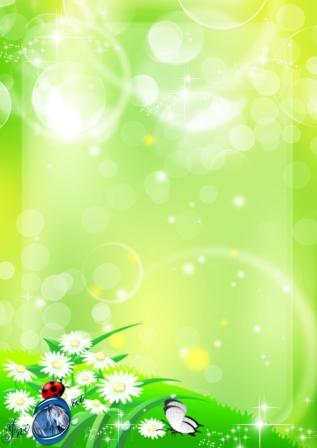 И с собою принеслаЛучик солнышка горячийОблачка бочок блистящийДуновенье ветерка и журчанье ручейка( песня про ручей)Это присказка и вот сказки настаёт черёд.Жил на свете паучокЧёрненькая спинкаЕго домиком былаЧудо паутинка.Здесь обедал он и спал,Книжки умные читал,Утром солнышко встречал,А под вечер засыпал.Он один гулять ходил,Чай один с вареньем пил,Так один себе и жилИ никто с ним не дружил.А без друга каждый знаетОчень скучно нам бывает.( танец “ Паучок”)Но однажды поутруЁжики пришли к ниму.Паук: Здравствуйте, Ёжики, здравствуйте, колючие!Ежи : Здравствуй, Паучок- чёрненькая спинка!Паук: Что вас привело сюда?Рад я вам помочь всегдаЕжи: Там под яблонькойЯблочки лежатКак бы нам хотелось имиУгостить ежат.Только как же яблочкиДомой нам унестиНе из чего ёжикамСумочку сплести.Паук: Горю вашему, друзья,Я помочь смогуИз этой паутинкиСумочку сплестию ( плетёт)Ведущий: Чтоб не скучно было Паучку работать,Ёжики сплели весёлую песенку.Паук:Вот и всё готово!Ежи: Ну, спасибо, Паучок,Очень добрый ты жучок                                                                                                                                                                                                                                                                                                                           До свидания!Паук: До свидания, ёжики!Ведущий: На полянку к ПаучкуПчёлки прилетелиИ, порхая на летуПесенку запели. ( песня и танец Пчёлок )Паук: Здравствуйте, Пчёлки, здравствуйте, красавицы!Пчёлы: Здравствуй, Паучок- чёрненькая спинка!Паук: Что вас привело сюда?Рад я вам помочь всегда.Пчёлы: Мы с цветочка на цветокВесело летаемИ цветочную пыльцуДружно собираем.А потом все из пыльцыДелаем медокИ на зиму запасаемМы медок наш впрок,Только как же в улейМёд нам унестиКто б помог корзинкуПчёлкам нам сплестиПаук: Не волнуйтесь, Пчёлки,Это не беда,Я сплету корзину.Рад помочь всегда! ( плетёт )Ведущий: А пока Паучок плёл корзину,Пчёлки собирали цветочный сок.( пчёлки летают , собирают сок)Паук: Вот и всё готово!Пчёлы: Вот, спасибо, Паучок,Очень добрый ты жучок.До свидания!Паук: До свидания, пчёлки!Ведущий: На полянку к паучкуБелки прискакалиИ на перебой емуВот что рассказалиПаук: До свидания, пчёлки!Белки: Здравствуй, Паучок – чёрненькая спинка!Мы весёлые сестрицыРыженькие озорницыПо деревьям мы скакалиИ орешки собирали,Но одна вдруг поспешилаИ занозу посадилаКто бы нам связал перчатки,Чтобы прыгать без оглядки?Паук: Я смогу связать перчатки,Чтоб вам прыгать без оглядки.  ( вяжет)Ведущий: Паучок перчатки вяжетНу, а Белочки попляшут.( танец Белочек)Паук: Вот и всё готово!Белочки: Ну, спасибо, Паучок,Очень добрый ты жучок.До свидания!Паук: До свидания, Белочки!Ведущий: Вот и вечер подошёлСветлячков черёд пришёлВсе фонарики включилиИ потанцевать решили.( танец светлячков с фонариками)Паук: Здравствуйте, светлячки, разноцветные жучки!Светлячки: Здравствуй, Паучок – чёрненькая спинка!Паук: Что вас привело сюда?Рад я вам помочь всегда?Светлячки: Мы весёлые жучкиМы цветные светлячкиТолько вечер наступаетНа полянку вылетаемИ всю ночь потом летаемВсем дорожки освещаемУтром все ложимся спатьЧтобы силушки набрать.Очень просят светлячкиЧтоб сплели нам гамачкиГде б могли мы отдыхать,Чтобы силушки набрать.Паук: Не печальтесь , светлячки,Я сплету вам гамачки . ( плетёт)Ведущий: Отдохните, светлячкиПока сплетут вам гамачки.( светлячки приседают на цветы, помахивая фонариками)Паук: Вот и всё готово!Светлячки:Ну, спасибо, Паучок,Очень добрый ты жучок.До свидания!Паук: До свидания, Светлячки!Ведущий: Оглянулся ПаучокГде же паутинка?Паук: Светлячкам сплёл гамачок,Пчёлкам всем – корзинку,Я сплёл сумочку Ежам,Белочкам – перчатки.Паутиночка, ау! Ты играешь в прятки? ( плачет)Ведущий:  Не печалься, Паучок, ты ведь всем друзьям помогИ хотя нет паутинки, вытри поскорей слезинкиПринимай скорей подарки!Пчёлы: От пчёл прими медок душистый.Светлячки: От светлячков- фонарик чистый.Белки: От белочек- орешки гладкие.Ежи: От ёжиков- яблочки сладкие.Ведущий: Это знают даже детиВсе: всех нужней друзья на свете!( песня о дружбе)